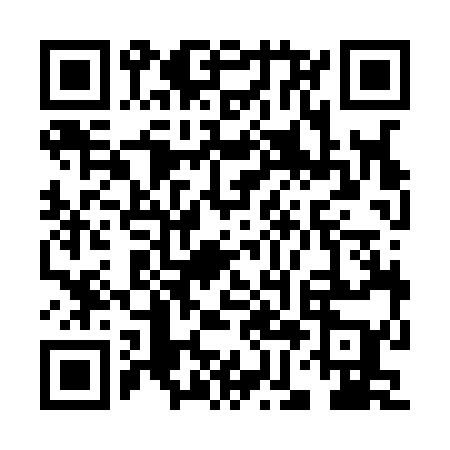 Ramadan times for Skrzelczyce, PolandMon 11 Mar 2024 - Wed 10 Apr 2024High Latitude Method: Angle Based RulePrayer Calculation Method: Muslim World LeagueAsar Calculation Method: HanafiPrayer times provided by https://www.salahtimes.comDateDayFajrSuhurSunriseDhuhrAsrIftarMaghribIsha11Mon4:094:095:5911:473:415:365:367:1912Tue4:074:075:5711:473:435:385:387:2113Wed4:054:055:5511:463:445:395:397:2314Thu4:024:025:5211:463:455:415:417:2515Fri4:004:005:5011:463:475:435:437:2616Sat3:583:585:4811:463:485:445:447:2817Sun3:553:555:4611:453:495:465:467:3018Mon3:533:535:4411:453:515:475:477:3219Tue3:503:505:4111:453:525:495:497:3420Wed3:483:485:3911:443:535:515:517:3621Thu3:453:455:3711:443:555:525:527:3822Fri3:433:435:3511:443:565:545:547:3923Sat3:403:405:3211:443:575:565:567:4124Sun3:373:375:3011:433:585:575:577:4325Mon3:353:355:2811:434:005:595:597:4526Tue3:323:325:2611:434:016:016:017:4727Wed3:303:305:2411:424:026:026:027:4928Thu3:273:275:2111:424:036:046:047:5129Fri3:243:245:1911:424:056:056:057:5330Sat3:223:225:1711:414:066:076:077:5531Sun4:194:196:1512:415:077:097:098:571Mon4:164:166:1212:415:087:107:108:592Tue4:134:136:1012:415:097:127:129:013Wed4:114:116:0812:405:117:137:139:044Thu4:084:086:0612:405:127:157:159:065Fri4:054:056:0412:405:137:177:179:086Sat4:024:026:0112:395:147:187:189:107Sun4:004:005:5912:395:157:207:209:128Mon3:573:575:5712:395:167:227:229:149Tue3:543:545:5512:395:177:237:239:1710Wed3:513:515:5312:385:197:257:259:19